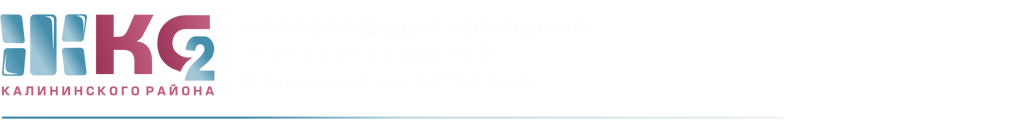 ОТЧЕТо доначислениях ИПУ по актам с 23.12.2019 - 27.12.2019г.ПериодКоличествоПерерасчет (руб.)с  23.12.19   по 27.12.19передано для проверки1проверено1выявлено с нарушениями